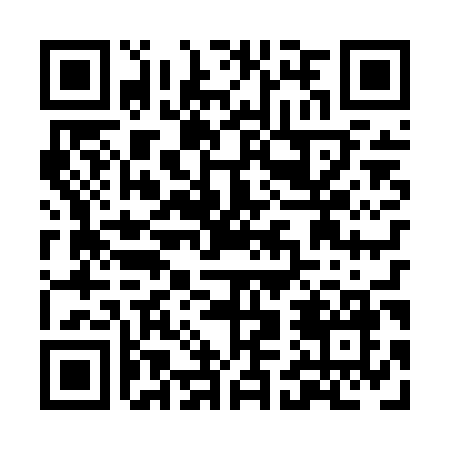 Prayer times for Camp Kagawong, Ontario, CanadaMon 1 Apr 2024 - Tue 30 Apr 2024High Latitude Method: Angle Based RulePrayer Calculation Method: Islamic Society of North AmericaAsar Calculation Method: HanafiPrayer times provided by https://www.salahtimes.comDateDayFajrSunriseDhuhrAsrMaghribIsha1Mon5:336:551:195:497:439:062Tue5:316:531:195:497:459:083Wed5:296:521:185:507:469:094Thu5:276:501:185:517:479:115Fri5:256:481:185:527:489:126Sat5:226:461:185:537:509:147Sun5:206:441:175:547:519:158Mon5:186:431:175:547:529:179Tue5:166:411:175:557:539:1810Wed5:146:391:165:567:559:2011Thu5:126:371:165:577:569:2112Fri5:106:351:165:587:579:2313Sat5:086:341:165:597:589:2414Sun5:066:321:155:598:009:2615Mon5:046:301:156:008:019:2816Tue5:026:291:156:018:029:2917Wed5:006:271:156:028:039:3118Thu4:586:251:156:038:059:3219Fri4:566:241:146:038:069:3420Sat4:536:221:146:048:079:3621Sun4:516:201:146:058:089:3722Mon4:496:191:146:068:099:3923Tue4:476:171:146:068:119:4124Wed4:456:151:136:078:129:4225Thu4:436:141:136:088:139:4426Fri4:416:121:136:098:149:4627Sat4:396:111:136:098:169:4728Sun4:376:091:136:108:179:4929Mon4:356:081:136:118:189:5130Tue4:336:061:126:128:199:52